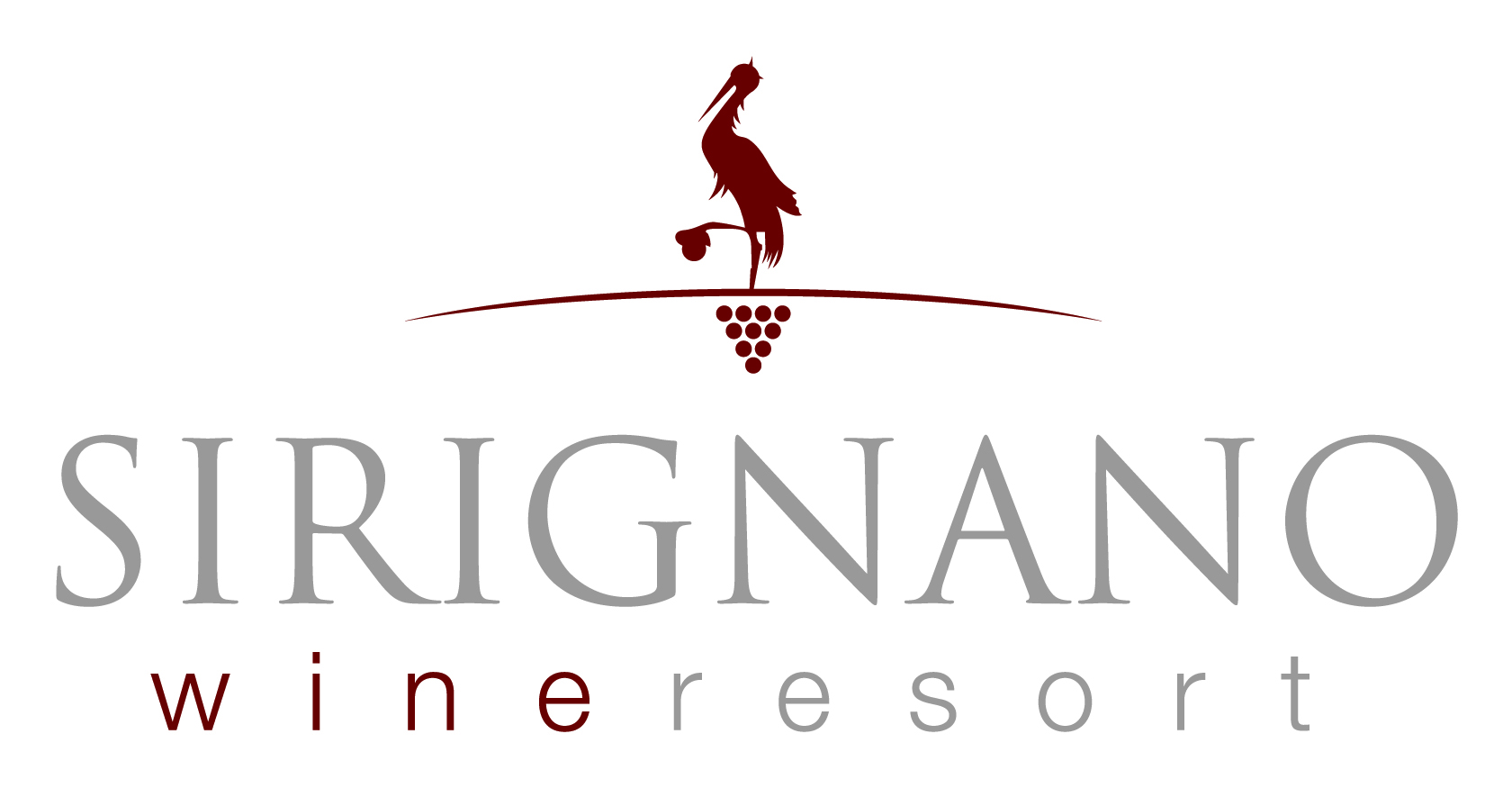 Domenica 16 LUGLIO pranzo con piscinaal SIRIGNANO WINE RESORT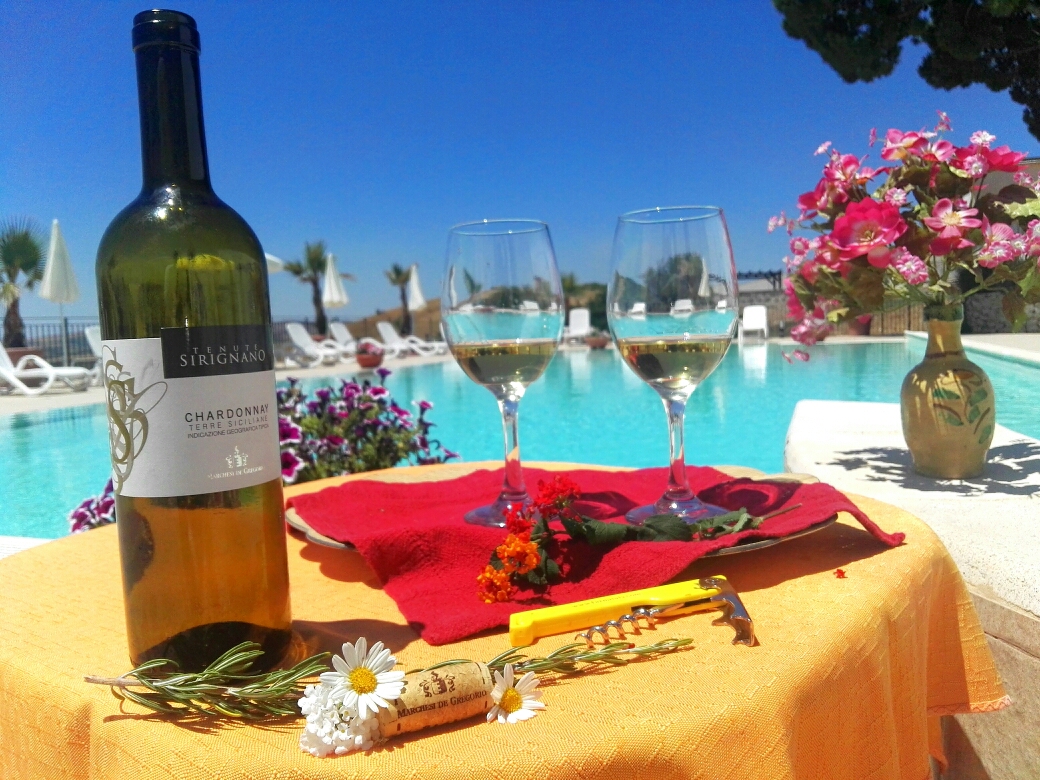 Dalle ore 10:00 alle 19:00 sarà possibile usufruire della nostra piscina panoramicaPranzo ore 13:30 Antipasti PanellineSfincionello siciliano Polpettine di manzo in agrodolceRicotta fresca Caponata siciliana Taboulé di verdure Carpaccio di pancetta coppataMillefoglie di spinaci e primo salePrimiLe fettuccine con crema di basilico, melanzane e mandorleLe busiate al ragù di salsiccia e funghi mistiSecondiL’arrosto di arista con verdurine brasateL’involtino siciliano al primo sale con patate al fornoDessertIl parfait al cioccolato bianco servito su un letto di macedonia di anguria e melone giallo con una spruzzata di cioccolato.Acqua mineraleVino in bottiglia delle Tenute Sirignano(incluso nella misura di 1 btl ogni 4 adulti) Caffè e AmaroPREZZO A PERSONA 30,00 EURO (piscina inclusa)MENU BAMBINO 15,00 EURO (piscina inclusa)Per info & prenotazioniSirignano Wine Resort C/da Sirignano, Monreale (a12 km da Alcamo)+39 091 2515281    +39 347 9782640www.sirignanowineresort.it     info@sirignanowineresort.it